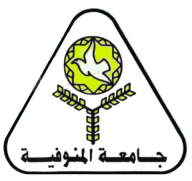 كلية التربيةالدراسات العليامذكرةللعرض على السيد الأستاذ الدكتور / عميد الكليةبشأن إعادة قيد بعض طلاب الدراسات العليا فى العام الجامعي 2017/2018أولاً : الدبلوم العامثانيا :- الدبلوم المهنىثالثا :- الدبلوم الخاصرابعا :- الماجستيرأوصت لجنة الدراسات العليا بتاريخ    /   /             بالموافقة على إعادة قيد الطلاب الوارد أسماؤهم على ان يراعى التقدم بطلب إعادة القيد مع بداية العام الدراسى طبقاً للقواعد المنظمة للدراسات العليا حيث تنص المادة 19 من اللائحة بند (1) للائحة , إذا تكرر رسوبه فى هذه الحالة يعيد السنة دراسة وامتحاناً فى مواد الرسوب .والأمر معروض علي سيادتكم للتفضل بالنظر والتوجيه بما يلزم نحو العرض علي مجلس الكلية الموقر	                                                                 وكيل الكلية للدراسات العليا والبحوث                                                                      ( أ.د/ صبحى شعبان شرف )      يعرض  الأمر على مجلس الكليةعميد الكلية(ا.د/ جمال علي الدهشان )القرار:................................................................................................................................................................................................................................................................رئيس المجلس وعميد الكلية(ا.د/ جمال علي الدهشان )مرقم الجلوسالاسمالتخصصمواد اعادة القيدالترم الاولمواد اعادة القيدالترم الثانى13826فاروق محمد فاروق السيد متولىتاريخ((المعلم ومهنة التعليم- صحه نفسية وعلم نفس اجتماعى – الفكر التربوى وتطبيقاته – طرق تدريس بعذر))حاسب الى (راسب)23827احمد صلاح محمد محمودتاريخجميع مواد تيرم اول (بعذر)علم نفس معرفى–	حاسب الى(راسب)33828محمود محمد عبدالحميدتاريخجميع مواد تيرم اول (بعذر)43829ايمان نبيل محمد سلومتاريخالتربية وقضايا العصر – نظام التعليم فى مصر والاتجاهات المعاصرة – سيكولوجية ذوى الاحتياجات الخاصة – حاسب الى(راسب)المدرسة والمجتمع – علم نفس معرفى – حاسب الى(راسب)53830اميمه محمد حنفى سالم مباركتاريخسيكولوجية التعلم – علم نفس نمو -  نظام التعليم فى مصر والاتجاهات المعاصرة – سيكولوجية ذوى الاحتياجات الخاصة(راسب)63831صلاح المنشاوى محمدعلوم(التربية وقضايا العصر– نظام التعليم فى مصر– سيكولوجية التعلم - علم نفس نمو -المناهج - حاسب الى بعذر)+ الادارة المدرسية(راسب)  73832ايه احمد بسطاوى محمودصحافهجميع مواد تيرم اول (راسب) ماعدا (سيكولوجية التعلم  ناجح)83833محمد مسعود محمد البدوىرياضياتجميع مواد تيرم اول (بعذر)93834محمود سامى محمد الصوالحىاشراف اجتماعىالادارة المدرسية – المناهج – نظام التعليم فى مصر (راسب)حاسب الى (راسب)103835شيماء ممدوح سعدالدين سيفاشراف اجتماعى (حرمان تربية عملى)يعامل معاملة العذر (حرمان تربية عملى)يعامل معاملة العذر113836احمد شعبان سعد متولىاشراف اجتماعىسيكولوجية التعلم -  سيكولوجية ذوى الاحتياجات الخاصة – حاسب الى(راسب)الفروق الفردية والقياس النفسى(راسب)123837مها خالد على السيداشراف اجتماعىالتربية وقضايا العصر – ادارة مدرسية – علم نفس نمو(راسب)133838احمد يحى سعداشراف اجتماعىعلم نفس نمو -  سيكولوجية ذوى الاحتياجات الخاصة – حاسب الى(راسب)143839مصطفى رمضان محمدعلوم (حرمان تربية عملى) يعامل معاملة العذر (حرمان تربية عملى) يعامل معاملة العذر153840نهلة سامى عبدالسلامعلومادارة مدرسية – سيكولوجية التعلم – مناهج – نظام التعليم فى مصر(راسب)المعلم ومهنة التعليم(راسب)163841صباح زهير محمدىتجارىسيكولوجية ذوى الاحتياجات الخاصة – التربية وقضايا العصر – حاسب الى(راسب)173842ياسمين مجدى غريبتجارىسيكولوجية ذوى الاحتياجات الخاصة –نظام التعليم فى مصر - مناهج(راسب)فروق فردية(راسب)183843محمد عبدالفتاح عبدالغنى احمدتجارىسيكولوجية ذوى الاحتياجات الخاصة – حاسب الى – نظام التعليم فى مصر(راسب)193844مرفت شعبان صبحى حسنجغرافياسيكولوجية التعلم – علم نفس نمو – مناهج – سيكولوجية ذوى الاحتياجات الخاصة(راسب)المعلم ومهنة التعليم(راسب)203845مراد حمدى محمد حسينانجليزىسيكولوجية التعلم – سيكولوجية ذوى الاحتياجات الخاصة – حاسب الى(راسب)المعلم ومهنة التعليم – صحة نفسية وعلم نفس اجتماعى – فروق فردية – علم نفس معرفى – حاسب الى(راسب)213846عبدالله عادل عبدالله احمدانجليزىعلم نفس نمو -  سيكولوجية ذوى الاحتياجات الخاصة – حاسب الى (راسب)صحه نفسيه وعلم نفس اجتماعى – حاسب الى(راسب)223847مصطفى عزب السيد العزب محمد المنشاوىانجليزىسيكولوجية التعلم – علم نفس نمو – مناهج –نظام التعليم فى مصر  -حاسب الى(راسب)صحه نفسيه وعلم نفس اجتماعى – حاسب الى – فروق فردية وقياس نفسى – علم نفس معرفى(راسب)233848ميسرة حسان سعد زايدزراعى(التربية وقضايا العصر – سيكولوجية التعلم (راسب)(ادارة مدرسية – مناهج  (عذر)243849علاء محمد محمد عبيدفرنساوى (حرمان تربية عملى) يعامل معاملة العذر (حرمان تربية عملى) يعامل معاملة العذر253850تامر حسنى محمد نصرسياحه وفنادقعلم نفس نمو – مناهج – حاسب الى(راسب)صحه نفسية وعلم نفس – طرق تدريس(راسب)263851احمد مسعد احمد مصطفىزراعىسيكولوجية التعلم – علم نفس نمو – نظام التعليم فى مصر والاتجاهات المعاصرة(راسب) 273852اميرة على عبدالعزيز على خطابفرنساوىمناهج – علم نفس نمو  (راسب)حاسب الى (راسب)283853اسماء ابراهيم على محمد عبدالحافظفلسفة واجتماععلم نفس نمو -  سيكولوجية ذوى الاحتياجات الخاصة – حاسب الى – التربية وقضايا العصر(راسب)293854احمد  جمال احمد اسماعيل السداوىفلسفة واجتماعالمناهج(راسب)جميع المواد(عذر) 303855مصطفى حمدى محمد حسنينفلسفة واجتماعجميع المواد(عذر)جميع المواد(عذر)313856تهانى محمد عبدالرحمن راشدفلسفة واجتماعالتربية وقضايا العصر – مناهج – حاسب الى(راسب)323857حنان السيد الهادىفلسفه واجتماعالتربية وقضايا العصر – نظام التعليم فى مصر والاتجاهات المعاصرة – سيكولوجية ذوى الاحتياجات الخاصة – حاسب الى - مناهج(راسب)333858اسماء عبدالعزيز ابراهيملغه عربية(ادارة مدرسية – علم نفس نمو - نظام التعليم فى مصر - حاسب الى  عذر))(سيكولوجية التعلم – مناهج (راسب)جميع المواد(عذر)343859عبد الرحمن على محمد حسانلغه عربيهالتربية وقضايا العصر – سيكولوجية  التعلم – علم نفس نمو(راسب)المعلم ومهنة التعليم – حاسب الى(راسب)353860على فوزى على مرسىلغه عربيهالتربية وقضايا العصر – سيكولوجيةالتعلم – سيكولوجية ذوى الاحتياجات الخاصه(راسب)صحه نفسية وعلم نفس اجتماعى(راسب)363861عمر عزت عبدالرحمن حمودهلغة عربية(علم نفس نمو – حاسب الى عذر))سيكولوجية ذوى الاحتياجات الخاصه (راسب)373862عبده عبدالحكم ابراهيم عبدالعاللغه عربيهعلم نفس نمو -  سيكولوجية ذوى الاحتياجات الخاصة – حاسب الى – التربية وقضايا العصر - مناهج(راسب)صحه نفسيه وعلم نفس اجتماعى – حاسب الى(راسب)383863اسماء اسماعيل محمدلغه عربيةعلم نفس نمو -  سيكولوجية ذوى الاحتياجات الخاصة – حاسب الى(راسب)صحه نفسية وعلم نفس اجتماعى(راسب)393864مستوره احمد محمود احمدلغه عربيةعلم نفس نمو -  سيكولوجية ذوى الاحتياجات الخاصة –نظام التعليم فى مصر والاتجاهات المعاصرة(راسب)صحه نفسيه وعلم نفس اجتماعى – حاسب الى(راسب)403865ايه محمد محمود عبدالسميعلغه عربيةجميع مواد التيرم الاول  بعذر ماعدا (سيكولوجية التعلم  ناجح)413866احمد ابراهيم احمد عبدالفتاحلغه عربيةعلم نفس نمو -  سيكولوجية ذوى الاحتياجات الخاصة – حاسب الى – ادارة مدرسية(راسب)صحه نفسية وعلم نفس اجتماعى(راسب)423867وليد احمد احمد الغرابلىلغه عربيةسيكولوجية التعلم – علم نفس النمو - مناهج (راسب)صحه نفسية وعلم نفس اجتماعى(راسب)433868شوقى السيد منصور احمدفلسفه واجتماعجميع المواد(عذر)مرقم الجلوسالاسمالتخصصمواد اعادة القيد تيرم اولمواد اعادة القيد تيرم ثانى1384امانى جمال توفيق حسمنىتخطيط وتطوير المناهججميع مواد التيرم الاول(عذر)2220اميمه محمود سيد حسنتربية طفل( مناهج وطرق تعليم الطفل – التربية الجمالية والطفل – قاعة بحث)بعذرالكمبيوتر فى الطفوله المبكرة – اساليب تقويم رياض الاطفال(راسب)3180ساره السيد محمد محمد سلامهتربية خاصةاستراتيجية التدخل والدمج – التعرف والتشخيص لذوى الاحتياجات الخاصه– مقدمه فى الاحصاء التربوى(راسب)الموهوبين والاعاقه العقلية (راسب)4181فاتن فوزى السيد خلافتربية خاصةمدخل سيكولوجية ذوى الاحتياجات الخاصه – استراتيجية التدخل والدمج – مقدمه فى الاحصاء التربوى(راسب)الموهوبين والاعاقه العقلية(راسب)5182محمود عبدالرحمن فرج احمد الخولىتربية خاصةمدخل سيكولوجية ذوى الاحتياجات الخاصه – استراتيجية التدخل والدمج – مقدمه فى الاحصاء التربوى - التعرف والتشخيص لذوى الاحتياجات(راسب)الموهوبين والاعاقه العقلية(راسب)6183مصطفى عبدالعزيز السيد تربية خاصهمدخل سيكولوجية ذوى الاحتياجات الخاصه – استراتيجية التدخل والدمج – مقدمه فى الاحصاء التربوى(راسب)الموهوبين والاعاقه العقلية (راسب)7184هبه صلاح محمد زنونتربية خاصهمدخل سيكولوجية ذوى الاحتياجات الخاصه – استراتيجية التدخل والدمج – التعرف والتشخيص لذوى الاحتياجات الخاصه(راسب)8262هيثم ممدوح جوده عيسوىسياسات تعليم وتخطيطهجميع المواد بعذرجميع المواد بعذرمرقم الجلوسالاسمالتخصصمواد اعادة القيد تيرم اولمواد اعادة القيد تيرم ثانى1امانى محمد ابراهيم الشيخاصول تربيةتخطيط التعليم واقتصاديته– الاحصاء التربوى – انثروبولوجيا التربية2737امل السيد زكى حسناصول التربيةفلسفة التربية – علم اجتماع التربية – التحديات المعاصرة والتربية3738على على عمر علىاصول التربيةفلسفة التربية الاحصاء التربوى – قاعة بحث 24814فايزة بدر سالم احمدتربية مقارنهاساليب البحث العلمى – ادارة الجودة والاعتماد – قاعة بحث (1)قاعة بحث (2)	مرقم الجلوسالاسمالتخصصمواد اعادة القيد تيرم اولمواد اعادة القيد تيرم ثانى14172محمود سامى عبد الغنىصحه نفسيهمقرر متقدم فى الصحه النفسية – مقرر علم النفس المعرفى – نظريات حديثه فى الشخصيهالاختبارات الاسقاطيه – برامج التدخل واسلوبه – قراءات فى التربية